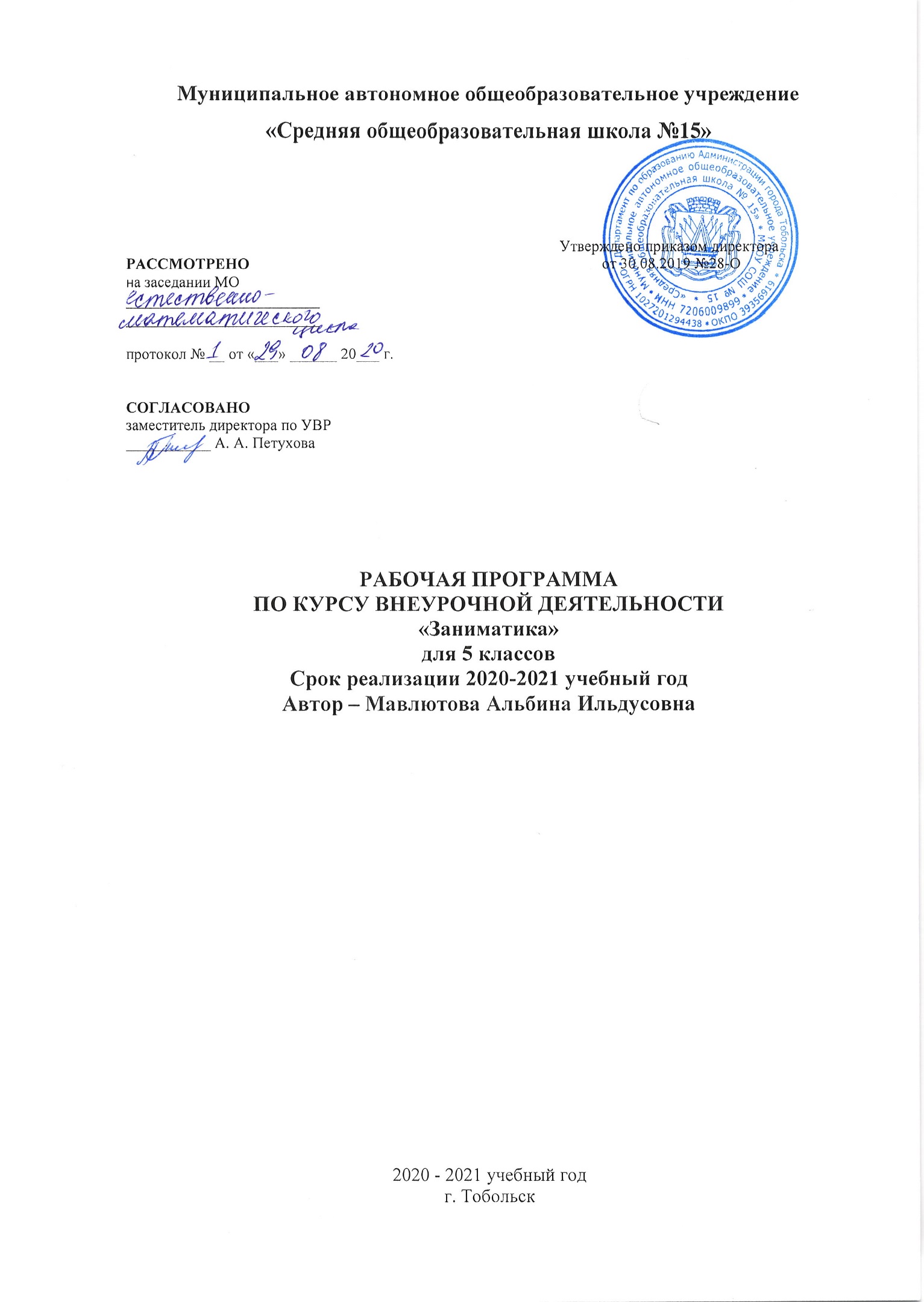 Планируемые результатыЛичностным результатом изучения предмета является формирование следующих умений и качеств: - формирование ответственного отношения к учению, готовности и способности к саморазвитию;-  формирование умения ясно, точно и грамотно излагать свои мысли в устной речи;- развитие логического и критического мышления, культуры речи, способности к умственному эксперименту;- формирование у учащихся интеллектуальной честности и объективности, способности к преодолению мыслительных стереотипов, вытекающих из обыденного опыта;- воспитание качеств личности, обеспечивающих социальную мобильность, способность принимать самостоятельные решения;- формирование качеств мышления, необходимых для адаптации в современном информационном обществе;- развитие интереса к математическому творчеству и математических способностей.Метапредметным результатом изучения курса является формирование УУД.Регулятивные УУД: - формирование представлений о математике как части общечеловеческой культуры, о значимости математики в развитии цивилизации и современного общества;Познавательные УУД: - умения осуществлять контроль по образцу и вносить коррективы;- умения устанавливать причинно-следственные связи, строить логические рассуждения и выводы;- умения понимать и использовать математические средства наглядности (чертежи, схемы);- умения самостоятельно ставить цели, выбирать и создавать алгоритмы для решения учебных задач.Коммуникативные УУД: - развития способности организовывать сотрудничество и совместную деятельность с учителем и сверстниками;Предметным результатом изучения курса является сформированность следующих умений:- овладение математическими знаниями и умениями, необходимыми для продолжения обучения в старшей школе или иных общеобразовательных учреждениях, изучение смежных дисциплин, применение в повседневной жизни;- умение работать с математическим текстом (структурирование, извлечение информации), точно  и грамотно выражать свои мысли в устной и письменной речи, применять математическую терминологию и символику, использовать различные языки математики (словесный, символический, графический);- владение базовым понятийным аппаратом: иметь представление о числе, дроби, об основных геометрических объектах;- умение выполнять арифметические преобразования выражений, применять их для решения учебных математических и задач и задач в смежных учебных предметах;СОДЕРЖАНИЕ ИЗУЧАЕМОГО КУРСА.Тема №1. Из истории математики. Счет у первобытных людей.(2 ч.)	Знакомство с основными разделами математики. Первоначальное знакомство с изучаемым материалом. Как люди научились считать. Из науки о числах. Из истории развития арифметики. Почему нашу запись называют десятичной. Действия над натуральными числами. Как свойства действий помогают вычислять. Метрическая система мер. Старые русские меры. Как измеряли в древности. Задачи из арифметики Магницкого. Уяснение формальной сущности логических умозаключений при решении задач с неполными данными, лишними, нереальными данными.Тема № 2.  Приемы устного счета. Признаки делимости (3 ч.)	Приёмы рациональных вычислений. Знакомство с интересными приёмами устного счёта, применение рациональных способов решения математических выражений. Знакомство с интересными приёмами устного счёта, применение рациональных способов решения математических выражений. Решение математических задач с использованием признаков делимости. Логические и традиционные головоломки. Решение логических задач, требующих применения интуиции и умения проводить  рассуждения.Тема №3. Числа. Четность и нечетность.(2ч.)	Классификация натуральных чисел. Изучение свойств четных чисел. Решение задач практического характера на применение этих свойств.Тема № 4. Переливание.(2ч.)	Показ практической значимости этой темы. Алгоритм. Решение задач на переливание. Решение логических задач с помощью таблиц.Тема № 5. Взвешивание.(2ч.)	Показ практической значимости этой темы. Алгоритм. Решение задач на взвешивание. Решение логических задач.Тема № 6. Составление выражений. (2ч.)	Выполнение различных заданий на отработку навыков решения примеров в несколько действий. Конструирование выражений. Решение логических задач с помощью цепочки правильно построенных суждений.  Поиск закономерностей: числовые выражения, фигуры, слова и словосочетания.Тема № 7. Задачи, решаемые с помощью уравнений (6 ч.)	Рассмотреть задачи, решаемые с помощью составления уравнений.Составить алгоритм решения задач. Установить преимущества и недостатки решения задач уравнением. Решение логических задач с помощью цепочки правильно построенных суждений.  Тема № 8.Задачи на части. (6ч.)	Овладеть приемами решения этих задач. Практическая значимость и межпредметные связи задач на части, сплавы, смеси, растворы. Логическая мозаика.Тема № 9.  Задачи на движение. (6ч.)	Рассмотреть основные типы задач на движение. Алгоритмы решения задач на движение. Решение задач на движение составлением уравнений. Решение логических задач, требующих применения интуиции и умения проводить  рассуждения.Тема № 10. Принцип Дирихле. (2ч.)	Историческая справка о П.Г. Дирихле. Принцип решения задач. Разобрать логические связи в задачах. Задачи на маневрирование. Решение логических задач с помощью таблиц. Диаграммы.Тема № 11. Итоговое занятие. Урок-игра «И в шутку,  и всерьез» (1ч.)На заключительном занятии учащимся предлагается  конкурс по решению задач.Тематическое планированиеКалендарно-тематическое планированиеРаздел, темаКоличество часовИз истории математики. Счет у первобытных людей.2Приемы устного счета. Признаки делимости.3Из науки о числах.8Логика в математике. Решение логических задач.20Итоговое занятие. Урок-игра.1№п\пНаименование разделов и темНаименование разделов и темКоличество часовКоличество часов№п\пНаименование разделов и темНаименование разделов и темТеоретическая частьПрактическая часть №п\пНаименование разделов и темНаименование разделов и темТеоретическая частьПрактическая часть 1Как люди научились считать. Из науки о числах. Из истории развития арифметики.Как люди научились считать. Из науки о числах. Из истории развития арифметики.0,50,52Почему нашу запись называют десятичной. Действия над натуральными числами. Математические игры.Почему нашу запись называют десятичной. Действия над натуральными числами. Математические игры.0,50,53 Приёмы рациональных вычислений. Приёмы рациональных вычислений.0,50,54Признаки делимостиЛогические и традиционные головоломки.Признаки делимостиЛогические и традиционные головоломки.15 Решение логических задач. Решение логических задач.16 Числа. Решение логических задач Числа. Решение логических задач0,50,57Четность и нечетность. Решение логических задачЧетность и нечетность. Решение логических задач0,50,58ПереливаниеРешение логических задач.ПереливаниеРешение логических задач.0,50,59ПереливаниеРешение логических задач.ПереливаниеРешение логических задач.0,50,510 Взвешивание. Решение логических задач  Взвешивание. Решение логических задач 0,50,511Взвешивание.Решение логических задач Взвешивание.Решение логических задач 0,50,512Поиск закономерностей: числовые выражения.Математические игры.Поиск закономерностей: числовые выражения.Математические игры.0,50,513Поиск закономерностей: буквенное выражение. Математические фокусы.Поиск закономерностей: буквенное выражение. Математические фокусы.0,50,514   Задачи, решаемые с помощью уравнений   Задачи, решаемые с помощью уравнений0,50,515Задачи, решаемые с помощью уравненийЗадачи, решаемые с помощью уравнений0,50,516 Задачи, решаемые с помощью уравнений. Задачи, решаемые с помощью уравнений.117Задачи на маневрирование. Задачи на маневрирование. 18Задачи, решаемые с помощью уравнений.Задачи, решаемые с помощью уравнений.119Решение логических задач с помощью цепочки правильно построенных суждений. Решение логических задач с помощью цепочки правильно построенных суждений. 2020Задачи на растворы0,50,52121Решение логических задач.22-2522-25 Задачи на смеси.Математические игры.122-2522-25Задачи на сплавы  Математические ребусы0,50,526-2726-27Задачи на движениеРешение логических задач126-2726-27Задачи на движение0,50,528-3128-31Встречное движение Решение логических задач0,5 0,528-3128-31Задачи на движение (на обгон).  132-3332-33Принцип Дирихле.0,50,532-3332-33Принцип Дирихле.Решение логических задач0,50,534 34 Урок-игра «И в шутку,  и всерьез» 11